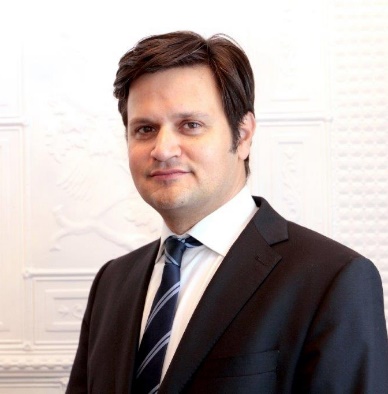 Bálint ÓDORNationality	HungarianDate of birth	23 May, 1975E-mail	cor2.beu@mfa.gov.huPersonal details 	married, two daughtersWork experience01.09.2022. -                    Ambassador, Permanent Representative	Permanent Representation of Hungary to the EU01.07. 2022.	Chargé d’affaires ad interim	Permanent Representation of Hungary to the EU2020 – 2022	Ambassador, Representative to the EU Political and Security Committee 	Permanent Representation of Hungary to the EU2014-2020	Ambassador	Embassy of Hungary to Canada2010-2014	Deputy State Secretary for European Affairs, European Director	Ministry of Foreign Affairs, Hungary2004-2010	Head of Section and Head of the EU Department	Hungarian National Assembly, Office for Foreign Relations 2002-2004	Counsellor in the Department for EU Integration and Institutional Affairs	State Secretary for Integration and External Economic Relations	Ministry of Foreign Affairs2000-2002	Analyst at the Department of Strategic Planning	Ministry of Foreign AffairsEducation and training	 2014Title of qualification awarded				PhD in international relationsPrincipal subjects/occupational skills covered	Topic of Dissertation: Decision-making under the double majority system introduced by the Lisbon TreatyName and type of organisation providing education 	Corvinus University, Budapest1994 – 1999Title of qualification awarded	 			Dipl. Rerum Politicarum (Economist)Name and type of organisation providing education 	University of Fribourg, SwitzerlandPersonal skills and competences	 Languages:	 Hungarian first languageEnglish fluentFrench fluentItalian intermediateGerman intermediate